Pre-Placement Goal Setting SheetThis form is used to review the placement weekly and to set goals for the following week.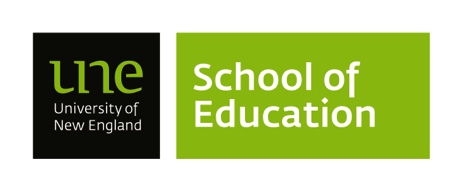 The Pre-Placement Goal Setting Sheet has been designed for the teacher education student to use to set goals with the supervising teacher before the placement begins. Teacher education students are asked to read through the Australian Professional Standards for Teachers and the placement’s Specific Requirements and set themselves goals around any of the Standard Descriptors (1.1.1, etc.) which they feel requires work during the placement. Teacher education students who have previously undertaken a placement will be able to use the Post-Placement Goal Setting Sheet from the previous placement to guide them in selecting which Standards, Focus Areas or Standard Descriptors to target. Post-Placement Goal Setting SheetThis form is used to review the placement to set goals for the following professional experience.The Post-Placement Goal Setting Sheet is for the teacher education student to set goals for their next placement. This form has been created as an opportunity to consider specific areas of interest, or to critically analyse and reflect on areas which may require some attention. It is important to consider these goals prior to the next professional experience placement to allow time for relevant preparation, e.g., by seeking appropriate resources or developing strategies and then working with these goals on the next placement. If you would like to specifically address some of these areas, we suggest you speak to your supervising teacher prior to the placement, and formulate a plan to enable you to action those areas.Name of Teacher Education StudentName of Supervising TeacherName of School, Centre or AgencyDate of ReviewAreas to work on from previous placement (if applicable)Areas to work on from previous placement (if applicable)Example: Demonstrate effective and well-structured classroom behaviour plans. (Remove this example when adding your own text.) Example: Demonstrate effective and well-structured classroom behaviour plans. (Remove this example when adding your own text.) Targets from the Australian Professional Standards for TeachersTargets from the Australian Professional Standards for TeachersExample:  Standard 4 – Aim to be able to demonstrate classroom management strategies by understanding the students’ learning needs and outlining clear classroom expectations.  (Remove this example when adding your own text.)Example:  Standard 4 – Aim to be able to demonstrate classroom management strategies by understanding the students’ learning needs and outlining clear classroom expectations.  (Remove this example when adding your own text.)Name of Teacher Education StudentName of Supervising TeacherName of School/CentreDate of ReviewGoals to set for next placement (if applicable)Goals to set for next placement (if applicable)Example: Plan the placement in advance and feel confident in the material. (Remove this example when adding your own text.) Example: Plan the placement in advance and feel confident in the material. (Remove this example when adding your own text.) How can I implement this goal?How can I implement this goal?Example: Ensure I have communicated with the supervising teacher before the placement has commenced, and spend time learning the syllabus outcomes, and how they relate to the teaching material. Document a time management plan and stick to the plan. Practise the lesson at home and consider the students’ learning abilities and the allocated time for each part of the lesson. (Remove this example when adding your own text.)Example: Ensure I have communicated with the supervising teacher before the placement has commenced, and spend time learning the syllabus outcomes, and how they relate to the teaching material. Document a time management plan and stick to the plan. Practise the lesson at home and consider the students’ learning abilities and the allocated time for each part of the lesson. (Remove this example when adding your own text.)